ประกาศองค์การบริหารส่วนตำบลท่าดีเรื่อง ประกาศใช้แผนปฏิบัติการป้องกันการทุจริตสี่ปี (พ.ศ.) ๒๕๖๑ – ๒๕๖๔ขององค์การบริหารส่วนตำบลท่าดี---------------------- 		ตาม หนังสือสำนักงาน ป.ป.ช. ที่ ปช. 00๐๔/ว ๐๐๑๙ ลงวันที่ ๒๐ มีนาคม 25๖๐ เรื่อง การจัดทำแผนป้องปฏิบัติการป้องกันการทุจริตขององค์กรปกครองส่วนท้องถิ่น  ตามแนวทางการดำเนินโครงการประเมินคุณธรรมและความโปร่งใสในการดำเนินงานขององค์กรปกครองส่วนท้องถิ่น Integrity and Transparency Assessment (ITA) ภายใต้ยุทธศาสตร์ชาติ  ว่าด้วยการป้องกันและปราบปรามการทุจริต ระยะที่ ๓ พ.ศ. ๒๕๖๐ – ๒๕๖๔  ประกอบกับ สำนักงานคณะกรรมการป้องกันและปราบปรามการทุจริตแห่งชาติได้ทำบันทึกข้อตกลงความร่วมมือกับกระทรวงมหาดไทย โดยกรมส่งเสริมการปกครองท้องถิ่น Integrity and Transparency Assessment (ITA) เมื่อปีงบประมาณ พ.ศ. 2558  โดยทางสำนักงานคณะกรรมการป้องกันและปราบปรามการทุจริตแห่งชาติ  เสนอการบูรณาการเครื่องมือการประเมินคุณธรรมการดำเนินงาน (Integrity Assessment) และดัชนีวัดความโปร่งใสของหน่วยงานภาครัฐของสำนักงานคณะกรรมการป้องกันและปราบปรามการทุจริตแห่งชาติ 		องค์การบริหารส่วนตำบลท่าดี จึงได้จัดทำแผนปฏิบัติการป้องกันการทุจริตสี่ปี (พ.ศ.๒๕๖๑ – ๒๕๖๔) ขององค์การบริหารส่วนตำบลท่าดี เพื่อใช้เป็นแนวทางในการปฏิบัติงานในการป้องกันและปราบปรามการทุจริตขององค์การบริหารส่วนตำบลท่าดีให้เป็นไปตามวัตถุประสงค์  จึงประกาศใช้แผนปฏิบัติการดังกล่าวรายละเอียดแนบท้ายประกาศนี้  		จึงประกาศให้ทราบโดยทั่วกัน  			ประกาศ ณ วันที่   24  เดือน พฤษภาคม พ.ศ. ๒๕๖๐                                                        ปรารถนา  พจน์จำเนียร(นายปรารถนา   พจน์จำเนียร)นายกองค์การบริหารส่วนตำบลท่าดี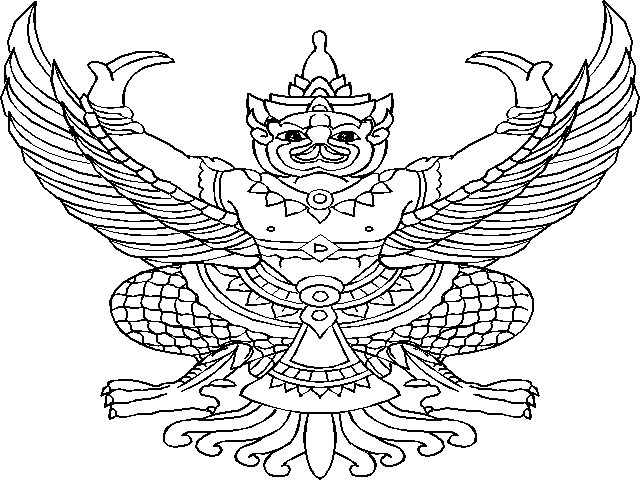 